Fundacja Aktywizacji Zawodowej i Rozwoju w partnerstwie z Fundacją „INCLUSIO”
realizuje projekt „Droga do rozwoju” Dofinansowanie projektu z UE: 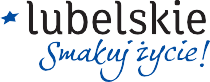 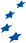 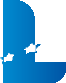 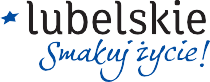 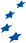 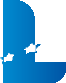 858 352,10 zł